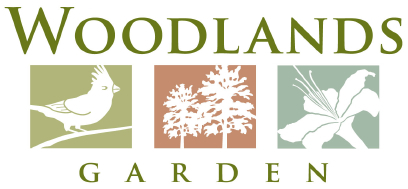 2015 Youth Art Market ApplicationDue WITH $10 BOOTH FEE by April 3rd, 2015___________________________________________________________	_____________________________Artist Name/Group 								Grade/Affiliation___________________________________________________________	____________________________Address 									City                      State        Zip	___________________________________________________________	_____________________________Parent/Guardian Name 							School or Art affiliation___________________________________________________________	_____________________________Daytime Phone Number							E-mailType of Media (circle):3D Mixed Media 					2D Mixed Media Clay (functional) 						Clay (non-functional) Digital Art 							Drawing (includes pastels) 	Fiber (also dolls, baskets, leather)			Jewelry (non metal) 					Jewelry (metal)						Painting 					Photography 						Printmaking 						Sculpture							Wood						Other:(YAM will not accept items from a kit and/or art made with licensed, trademarked, or copyrighted characters.)Artist Statement:Write a short statement on the back (or in an email) of 20 words or less describing your technique: 